	Ginebra, 17 de abril de 2014Muy Señora mía/Muy Señor mío:Rogamos tome nota que el coordinador de apoyo al transporte del anfitrión local para el segundo taller regional de la Comisión de Estudio 13 para África sobre "Redes futuras: computación en la nube, ahorro de energía, seguridad y virtualización", Túnez (Túnez), 28 de abril de 2014 ha dejado de ser la Sra. Rim Belhassine-Cherif y es ahora:Sr. Cherif Moez 
Correo-e: Moez.Cherif@tunisietelecom.tn 
Tel: +216 98 216 666Además, la dirección de correo-e correcta de la persona encargada del apoyo a la obtención de visados es la siguiente:Sra. Saida Mouelhi 
Correo-e: Saida.Mouelhi@tunisietelecom.tn 
Tel:  +216 70 302 863Atentamente,Malcolm Johnson
Director de la Oficina de Normalización
de las TelecomunicacionesOficina de Normalización
de las Telecomunicaciones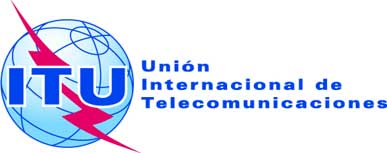 Ref.:Tel.:
Fax:Corrigéndum 1 a laCircular TSB 89TSB Workshops/A.N.+41 22 730 5126
+41 22 730 5853-	A las Administraciones de los Estados Miembros de la Unión;-	A los Miembros del Sector UIT-T;-	A los Asociados del UIT-T;-	A las Instituciones Académicas del UIT-TCorreo-e:tsbworkshops@itu.int Copia:-	A los Presidentes y Vicepresidentes de las Comisiones de Estudio del UIT-T;-	Al Director de la Oficina de Desarrollo de las Telecomunicaciones;-	Al Director de la Oficina de Radiocomunicaciones;-	Al Director de la Oficina Regional de la UIT en El Cairo;-	Al Director de la Oficina Regional de la UIT en Addis Abeba;-	A la Misión Permanente de Túnez en GinebraAsunto:Segundo taller regional de la Comisión de Estudio 13 para África sobre "Redes futuras: computación en la nube, ahorro de energía, seguridad y virtualización" Túnez (Túnez), 28 de abril de 2014 